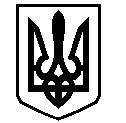 У К Р А Ї Н АВАСИЛІВСЬКА МІСЬКА РАДАЗАПОРІЗЬКОЇ ОБЛАСТІсьомого скликаннятридцять друга  сесіяР  І  Ш  Е  Н  Н  Я 24 травня  2018                                                                                                             № 14Про надання дозволу на розробку проекту землеустрою щодо відведення земельної ділянки для будівництва індивідуального гаражу  в м. Василівка, вул. Дніпровська, біля райвідділу поліції   Булгаку С.В.	Керуючись Законом України «Про місцеве самоврядування в Україні»,  ст.ст.12,40,116,118,121,122 Земельного кодексу України, Законами України «Про землеустрій», «Про державний земельний кадастр»,  «Про внесення змін до деяких законодавчих актів України  щодо розмежування земель державної та комунальної власності»,  розглянувши заяву Булгака Сергія Вікторовича, що мешкає в м. Василівка,   м-н 40 років Перемоги  10/26,  про  надання йому дозволу на розробку проекту землеустрою щодо відведення земельної ділянки для будівництва індивідуального гаражу в м. Василівка, вул. Дніпровська, як учаснику АТО, посвідчення учасника АТО  серії ЮА № 025067 від 30 січня 2015 року,  Василівська міська радаВ И Р І Ш И Л А :	1.Надати Булгаку Сергію Вікторовичу дозвіл на розробку проекту землеустрою щодо відведення земельної ділянки із земель житлової та громадської забудови  площею  для будівництва індивідуального гаражу  (згідно КВЦПЗ - в м. Василівка, вул. Дніпровська, біля райвідділу поліції.2. Зобов’язати Булгака Сергія Вікторовича в шестимісячний термін замовити та подати на затвердження проект землеустрою щодо відведення  земельної ділянки площею  для будівництва індивідуального гаражу в м. Василівка, вул.Дніпровська, біля райвідділу поліції.3. Контроль за виконанням цього рішення покласти на постійну комісію міської ради з питань земельних відносин та земельного кадастру, благоустрою міста та забезпечення екологічної безпеки життєдіяльності населення.Міський голова                                                                                                     Л.М. Цибульняк